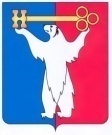 АДМИНИСТРАЦИЯ ГОРОДА НОРИЛЬСКАКРАСНОЯРСКОГО КРАЯПОСТАНОВЛЕНИЕ28.09.2017	г.Норильск	 №  405О внесении изменения в постановление Администрации города Норильска от 12.02.2013 № 49В целях уточнения Перечня муниципальных услуг и иных услуг, предоставляемых в структурном подразделении краевого государственного бюджетного учреждения «Многофункциональный центр предоставления государственных и муниципальных услуг» в городе Норильске,ПОСТАНОВЛЯЮ:1. Внести в Перечень муниципальных услуг и иных услуг, предоставляемых в структурном подразделении краевого государственного бюджетного учреждения «Многофункциональный центр предоставления государственных и муниципальных услуг» в городе Норильске, утвержденный Постановлением Администрации города Норильска от 12.02.2013 N 49 (далее - Перечень), следующее изменение:1.1. Раздел 1 «В сфере имущественно-земельных отношений, строительства и регулирования предпринимательской деятельности» Перечня дополнить пунктами 54, 55 следующего содержания:«».2. Опубликовать настоящее Постановление в газете «Заполярная правда» и разместить на официальном сайте муниципального образования город Норильск.Глава города Норильска							         Р.В. Ахметчин54Согласование внешнего вида сезонных объектов на территории муниципального образования город НорильскУправление по градостроительству и землепользованию Администрации города Норильска55Согласование внешнего вида средств наружной информации на территории муниципального образования город НорильскУправление по градостроительству и землепользованию Администрации города Норильска